INDICAÇÃO Nº 83/2019Sugere ao Poder Executivo Municipal que proceda à  manutenção com cascalho, na Rua Antonio Nolli, próximo ao número 222, no Cruzeiro do Sul. (Foto anexa)Excelentíssimo Senhor Prefeito Municipal, Nos termos do Art. 108 do Regimento Interno desta Casa de Leis, dirijo-me a Vossa Excelência para sugerir ao setor competente que proceda a  manutenção com cascalho, da Rua Antonio Nolli, próximo ao número 222, no Cruzeiro do Sul. Justificativa:Fomos procurados por munícipes solicitando essa providência, pois, segundo eles na referida estrada, existe um grande fluxo de veículos, e da forma que se encontra está dificultando o acesso e danificando os veículos. Plenário “Dr. Tancredo Neves”, em 07 de Janeiro de 2019.José Luís Fornasari                                                  “Joi Fornasari”                                                    - Vereador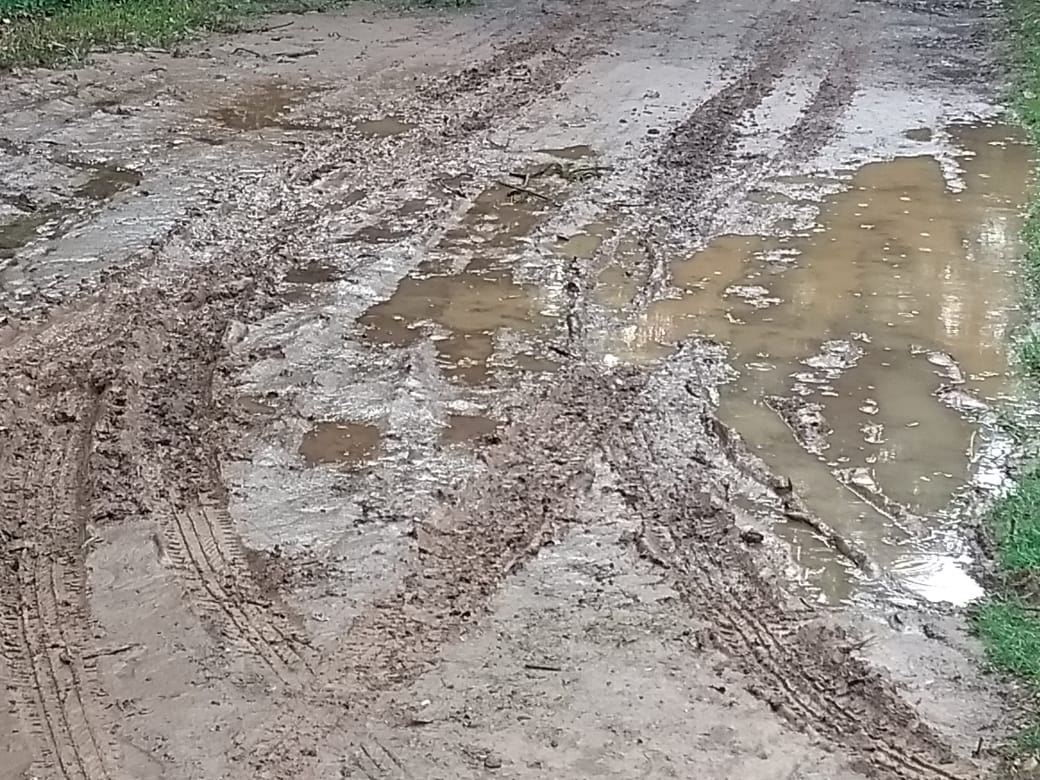 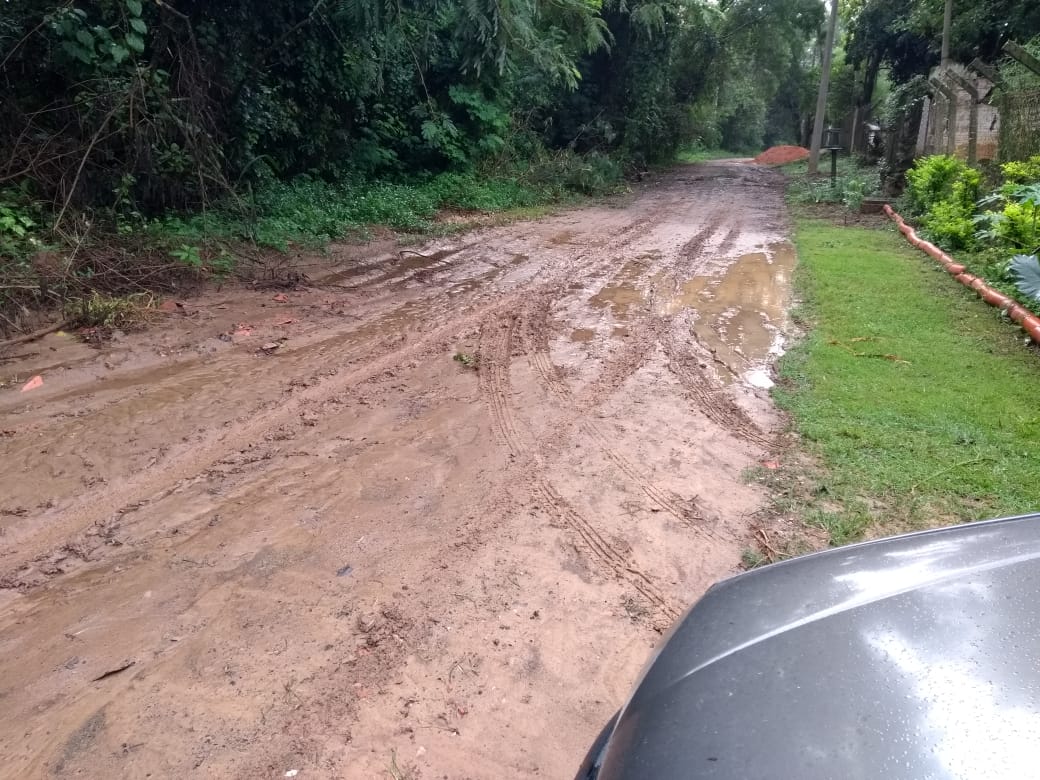 